Sjukvårdsväska stor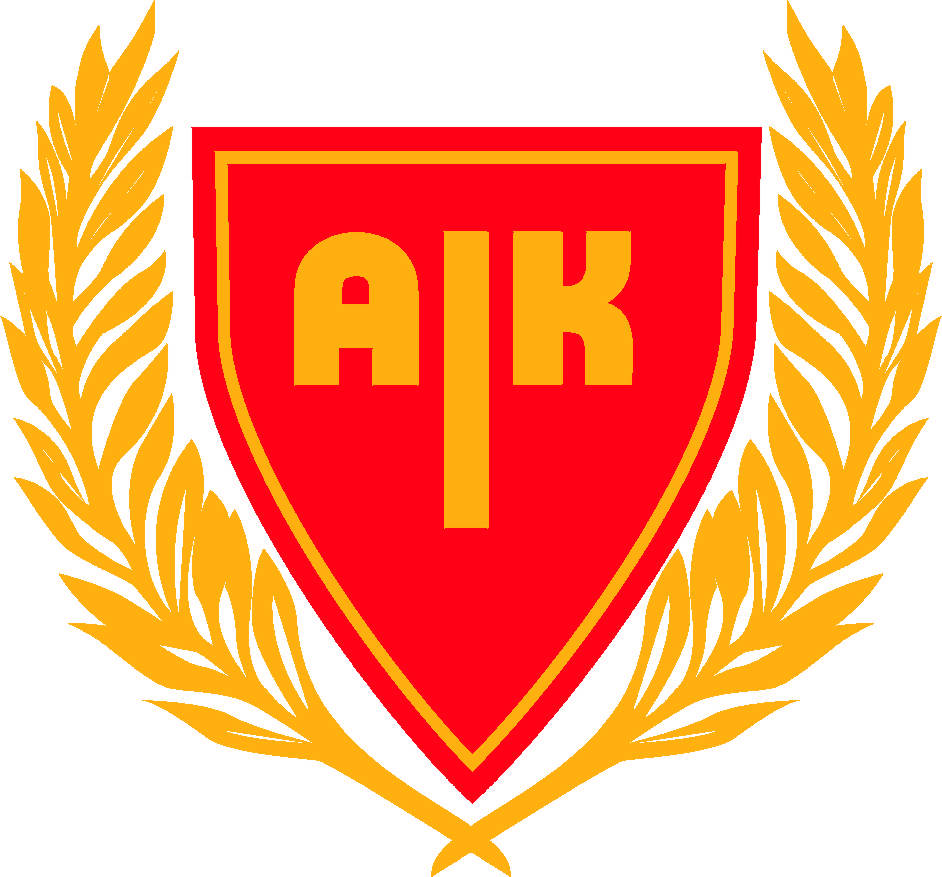 Vid muskel och ledskador VVid sårskador och blödningarEn telefonlista till anhörigaFör påfyllning av ovanstående varor var god och kontakta materialansvarig, Veronica Granath, 073-8539717Vid cuper och då man åker iväg på läger är det bra att komplettera. Rekommenderade artiklar att ha medVärktabletter som Alvedon och Ipren. Värk och febernedsättande. Allergitabletter, antihistaminer som Loratadin, Clarityn, Kestine. Kan användas vid alla allergiska rekationer, lindrar besvärliga myggbett.Xylocainlsalva, smärtstillande salva, lindrar klådaHydrocortisonkräm, lindrar vid utslag och klådaDetta får lagen köpa själva.